Final Project ReviewProject Closeout ChecklistThe project is not complete until the answer to all questions below is “Yes” and all key outputs are completed.SCOPE AND QUALITY Is the final product/service/result complete AND correct according to the project scope and established quality standards?TRANSITION TO OPERATIONS Has the final product/service/result been transitioned to the next phase or to production/operations? Has the product/service/result been added to or updated in the IT Service Catalog?PROJECT DOCUMENTATION Have all project documents been finalized and archived? Have lessons learned been documented?PROJECT RESOURCES Have project team members been recognized for their contributions and accomplishments? Has the project team been released? Has all contractual work been fulfilled and vendor communications closed?KEY OUTPUTS Signed project acceptance and closeout document Transition-to-operations notification document Lessons learned Finalized and archived project documentsTHE UNIVERSITY OF TENNESSEE	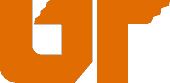 Health Science CenterInformation Technology ServicesPROJECT MANAGEMENT OFFICE
Lamar Alexander Building
877 Madison Ave, Room 620A
Memphis, TN 38163
Tel: (901) 448-8040  Fax: (901) 448-8199Information Technology ServicesPROJECT MANAGEMENT OFFICE
Lamar Alexander Building
877 Madison Ave, Room 620A
Memphis, TN 38163
Tel: (901) 448-8040  Fax: (901) 448-8199